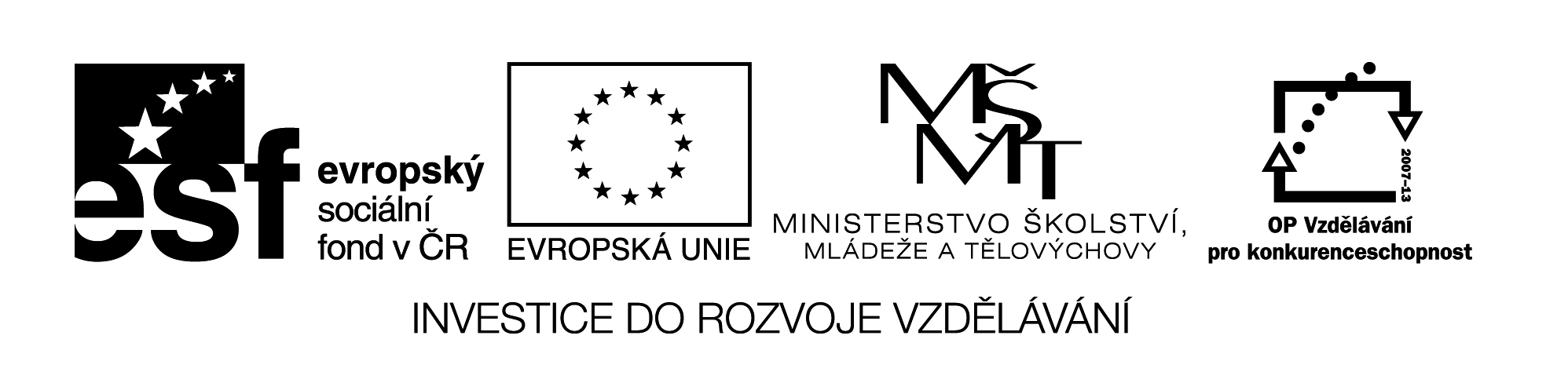 …......................................                                                                                                                        nameVSTUPNÍ TEST 6COMPLETE am, is, are.1) They ….......................... in London.2) Courtney ….................. from the USA.3) I …................ at the door.4) …................ you on holiday?5) This postcard ….............. from Tony.…........./5COMPLETE THE SENTENCES WITH his, her, their, he´s, she´s, they´re.1) This is Jane. ….................. from London. …........................ twelve. Bruce is …............ dog.2) Where´s Ben? …................ in the garden with …............ friends.3) There´s Mrs Smith with …............... three dogs. …............. all black.4) This is a photo of Courtney with …............... mum and dad. …........... in …............ garden.….........../10WRITE THE NUMBERS27............................................................            32...........................................................................12............................................................           100..........................................................................55............................................................            49...........................................................................18............................................................            15...........................................................................14............................................................            71...........................................................................…........../10WRITE THE PLURALSa chair – 2 …......................................       a man – 3 ….......................................................a child – 5 …......................................       a watch – 2 …....................................................a mouse – 4........................................       a foot – 2 ….......................................................a table – 3 …......................................       an orange – 4 …................................................a woman -3 …....................................      a box – 2 …......................................................…............/10COMPLETE have got OR has got.   1) They …................................. a new car.2) Jane …...................................a pet.3) ….................. you ….............. Science on Monday?4) We …................................ a poster.5)........................ Courtney  ….................. a cat?…............./5COMPLETE THE CORRECT FORM OF THE VERB.HAVE, GO, WATCH, READ, GET1) Becky …...................... books in bed.2) I …...................... breakfast in the kitchen.3) At weekends Tony and Jane …................... to bed at 11 o´clock.4) My brother …............................. up at 6 o´clock.5) My mum and dad ….......................... TV from 8 to 10 o´clock.…........../5WRITE THE QUESTIONS, COMPLETE do OR does.1) When ….................... you go home?2) ….................... Tony play the quitar?3) Where …...................... Jane do her homework?4) When …....................... Mandy and Ben go to school?5) …..................... they have lunch at school?…........./5TOTAL ….............../ 50EU II-2 AJ6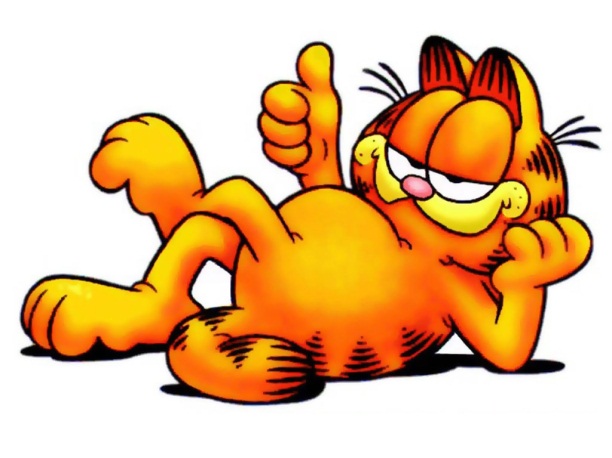 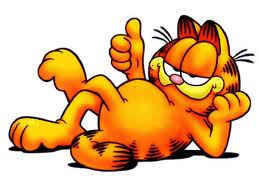 Šárka KamenskáZŠ ZákupyNázev: Vstupní testCíl: Opakování učiva 5. ročníkuČas: 20 min.Pomůcky:Popis aktivity: Dle pokynů v zadání žáci doplní do testu gramatické jevy.